Консультация для воспитателей:«Интеллектуальные развивающие игры Никитина»Борис Павлович и Лена Алексеевна Никитины известны у нас в стране и за рубежом как авторы нетрадиционной системы воспитания детей. На примере собственных детей Б.П. и Л.А.Никитины убедились, что "первые годы жизни - самое благодатное время, когда разумные заботы мамы и папы дадут самые богатые плоды, плоды, которые останутся на всю жизнь и которые при всем желании нельзя столь же успешно вырастить позже". 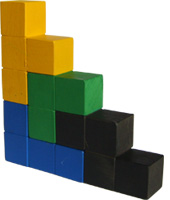 Творческие развивающие игры Никитина для детей обладают следующими особенностями: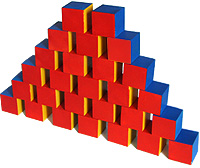 Каждая игра Никитина представляет собой набор задач, которые ребёнок решает с помощью кубиков, кирпичиков, квадратов из дерева или пластика, деталей констуктора-механика и т.д.Задачи даются ребёнку в различной форме: в виде модели, плоского рисунка, рисунка в изометрии, чертежа, письменной или устной инструкции и т.п., и таким образом знакомят его с разными способами передачи информации.Задачи расположены примерно в порядке возрастания сложности, т.е. в них использован принцип народных игр: от простого к сложному.Задачи имеют очень широкий диапазон трудностей: от доступных иногда 2-3-летнему малышу до непосильных среднему взрослому. Поэтому игры Никитина могут возбуждать интерес в течение многих лет (до взрослости).Постепенное возрастание трудности задач в играх Никитина позволяет ребёнку идти вперед и совершенствоваться самостоятельно, т.е. развивать свои творческие способности, в отличие от обучения, где все объясняется и где формируются только исполнительские черты в ребёнке.Нельзя поэтому объяснять ребёнку способ и порядок решения задач и нельзя подсказывать ни словом, ни жестом, ни взглядом. Строя модель, осуществляя решение практически, ребёнок учится все брать сам из реальной действительности.Нельзя требовать и добиваться, чтобы с первой попытки ребёнок решил задачу. Он, возможно, еще не дорос, не созрел, и надо подождать день, неделю, месяц или даже больше.Решение задачи предстает перед ребёнком не в абстрактной форме ответа математической задачи, а в виде рисунка, узора или сооружения из кубиков, кирпичиков, деталей конструктора, т.е. в виде видимых и осязаемых вещей. Это позволяет сопоставлять наглядно "задание" с "решением" и самому проверять точность выполнения задания.Большинство творческих развивающих игр Никитина не исчерпывается предлагаемыми заданиями, а позволяет детям составлять новые варианты заданий и даже придумывать новые развивающие игры, т.е. заниматься творческой деятельностью более высокого порядка.Игры Никитина позволяют каждому подняться до "потолка" своих возможностей, где развитие идет наиболее успешно.В развивающих творческих играх Никитина - в этом и заключается их главная особенность - удалось объединить один из основных принципов обучения "от простого к сложному" с очень важным принципом творческой деятельности - "самостоятельно по способностям". Этот союз позволил разрешить в игре сразу несколько проблем, связанных с развитием творческих способностей: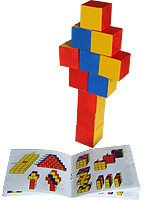 игры Никитина могут стимулировать развитие творческих способностей с самого раннего возраста,задания-ступеньки игр Никитина всегда создают условия, опережающие развитие способностей,ребёнок развивается наиболее успешно, если он каждый раз самостоятельно пытается решить максимально сложные для него задачи,игры Никитина могут быть очень разнообразны по своему содержанию и, кроме того, как и любые игры, они не терпят принуждения и создают атмосферу свободного и радостного творчества,когда ребенок играет в игры Никитина очень важно сдерживаться, не мешать малышу самому размышлять и принимать решения, не делать за него то, что он может и должен сделать сам.Эти пять пунктов соответствуют всем пяти основным условиям развития способностей. Именно благодаря этому игры Никитина создают своеобразный микроклимат для развития творческих сторон интеллекта. При этом разные игры Никитина развивают разные интеллектуальные качества: внимание, память, особенно зрительную, умение находить зависимости и закономерности, классифицировать и систематизировать материал, способность к комбинированию, т.е. умение создавать новые комбинации из имеющихся элементов, деталей, предметов, умение находить ошибки и недостатки, пространственное представление и воображение, способность предвидеть результаты своих действий. В совокупности эти качества, видимо, и составляют то, что называется сообразительностью, изобретательностью, творческим складом мышления.Игры Б.П. Никитина:«Сложи узор». Игра состоит из 16 одинаковых кубиков с 8 видами раскраски граней. Сами узоры напоминают контуры различных предметов, картин, которым дети любят давать названия. Используя разное число кубиков и разную не только по цвету, но и по форме (квадраты и треугольники) окраску кубиков, можно изменять сложность заданий в достаточно широком диапазоне. Модели можно конструировать по образцу или в соответствии с собственным воображением.В этой игре хорошо развивается способность детей к мыслительным операциям и умению комбинировать. «Уникуб». Эти универсальные кубики вводят детей в мир трёхмерного пространства. Игра даёт огромные возможности для развития ребёнка, в частности способности к анализу закономерностей окраски кубиков. Первое впечатление — нет одинаково окрашенных кубиков, все 27 — разные, хотя использованы всего три цвета, а граней у кубика шесть. Затем оказывается, что есть и восемь триад, по числу граней каждого цвета, но есть ли они и по взаимному расположению?Игра учит чёткости, внимательности, точности, аккуратности; развивает логику, целостное восприятие объекта. Задания детям можно давать как с помощью рисунка, так и устно. «Кубики для всех». Игра учит мыслить пространственными образами, уметь их комбинировать и является значительно более сложной, чем игры с обычными кубиками. Она также развивает навыки комбинаторики и пространственного мышления, учит мыслить объёмными фигурами. Игра помогает овладеть графической грамотностью, понимать уже до школы план, карту, чертеж. Фигурки для игры предоставляют почти неисчерпаемые возможности разнообразных сочетаний и позволяют составлять огромное количество различных моделей или разных вариантов одной и той же модели.                                                                                                           «Кирпичики». Игра знакомит детей с основами конструирования и черчения, развивает внимание, пространственное мышление, способность к анализу и самоконтролю.